Drawing*Objective: Turn an existing photograph into a drawing.Save a photograph to your folder on the desk top.Lauch Adobe Phototshope CS3. 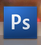 Go to [File]   (open) and locate your photograph. RESIZE your image by going to [Image]  (image size)  See example: 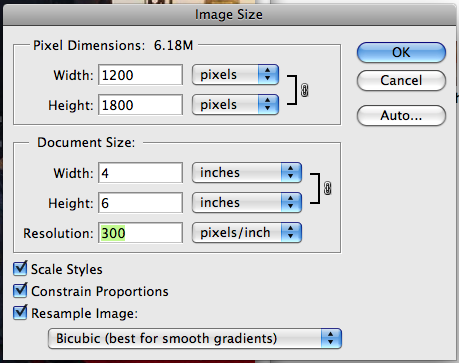 Only change “Document Size” not “Pixel Dimension”Create a new layer, think of it as tracing paper go to [Layer]  (new)  [Layer…]  Re-name the layer “Draw!!!”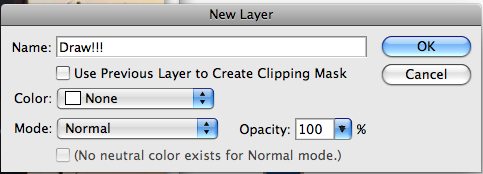 Change the foregroung color black 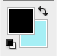 Select the pencil tool and change the brush size from 1 to 9 px 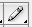 Stay on the “Draw!!!” layer as outline every detail.Fill in spaces with color using the paint bucket tool 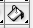 Create a new Layer, 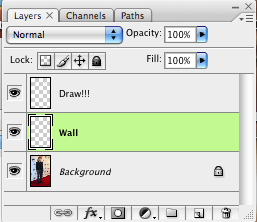 [Layer]  (new)  [Layer…]  Re-name the layer “Wall”move the “Wall” layer under the drawing layerSelect a new foreground color and a new background color 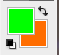 Use the gradiant tool, (sometimes hidden under the paint bucket) to fill the wall behind the drawing with a blend of two colors choose a color at the top bar   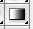 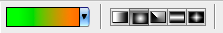 